Με μεγάλη θλίψη, με τις καρδιές μας βαριές, αποχαιρετάμε σήμερα ένα δικό μας άνθρωπο. Έναν άνθρωπο πραγματικό διαμάντι, έναν άνθρωπο με μεγαλείο ψυχής, έναν πραγματικό μαχητή της ζωής, έναν άνθρωπο γενναιόδωρο, καλοσυνάτο, φιλότιμο, με άοκνη προσφορά στην εκπαίδευση και οραματιστή. 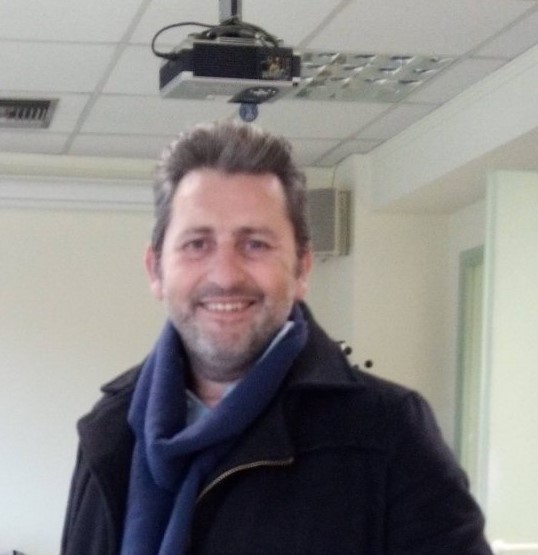 Σήμερα αποχαιρετούμε το φίλο πρώτα απ’ όλα και μετά συνάδελφο Πληροφορικής και Συντονιστή Μαθητείας ΕΠΑΛ, της Π.Δ.Ε. Δυτ. Ελλάδας, Κωσταντίνο Δίπλα, που έφυγε τόσο πρόωρα από τη ζωή, μετά από την πολύμηνη μάχη που έδωσε.Ο πολυαγαπημένος μας Κώστας υπήρξε ένας βαθύς γνώστης της μπλουζ μουσικής στην οποία συχνά έκανε αφιερώματα από περιφερειακό ραδιοφωνικό σταθμό και ένας λάτρης της τεχνολογίας, Πίστευε ακράδαντα, ότι η ανθρωπότητα είχε να κερδίσει πάρα πολλά από την τεχνολογική εξέλιξη, αρκεί να διασφαλιζόταν με όρους ηθικούς, η εφαρμογή της, χαρακτηριστικά έλεγε: «Το ψηφιακό "σύμπαν" δηλαδή ο ψηφιακός "χώρος-χρόνος" υπάρχει παράλληλα με το πραγματικό, ωστόσο συχνά συγκλίνουν και εφάπτονται, ακόμα και τέμνονται.Το κρίσιμο κομμάτι είναι η Ηθική της Τεχνολογίας και -προφανώς- η διασφάλισή της, από την ανθρώπινη αλαζονεία, ματαιοδοξία και τον εγωισμό»Καλό ταξίδι Κώστα μας Τα θερμά μας συλλυπητήρια στους οικείους του, ο Θεός να τους δίνει δύναμη και υπομονή.Υ.Γ Το παρακάτω μουσικό video αφιερωμένο εξαιρετικάBlues master B.B. King performs "The Thrill Is Gone" in Chicago at the 2010 Crossroads Guitar Festival. Eric Clapton's Crossroads Guitar Festival 2019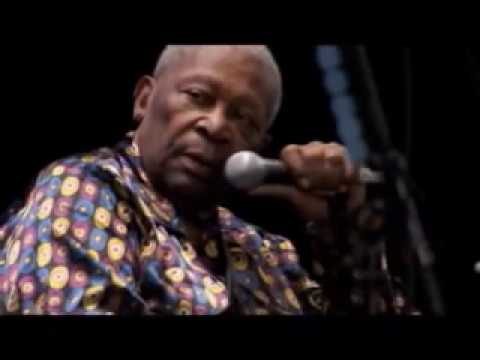 